			Mistrovství Prahy – MP1 - 2018/19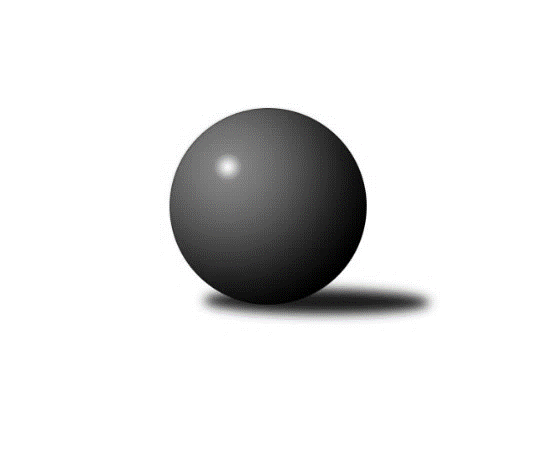 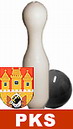 č.15Ročník 2018/2019	20.1.2019Nejlepšího výkonu v tomto kole: 2557 dosáhlo družstvo: SK Meteor Praha BVýsledky 15. kolaSouhrnný přehled výsledků:SK Meteor Praha B	- KK Slavoj Praha C	5:3	2557:2447	7.0:5.0	15.1.TJ Slavoj Velké Popovice 	- Sokol Rudná B	7:1	2464:2370	7.0:5.0	16.1.SK Žižkov Praha B	- KK Konstruktiva Praha  C	6:2	2523:2518	8.0:4.0	16.1.VSK ČVUT Praha 	- TJ Kobylisy A	6:2	2535:2488	8.0:4.0	17.1.SK Uhelné sklady Praha 	- AC Sparta Praha	7:1	2513:2376	9.0:3.0	17.1.PSK Union Praha B	- TJ Astra Zahradní Město 		dohrávka		21.1.Sokol Rudná A	- TJ Kobylisy B		dohrávka		25.1.Tabulka družstev:	1.	AC Sparta Praha	15	11	2	2	81.5 : 38.5 	110.0 : 70.0 	 2518	24	2.	SK Žižkov Praha B	15	9	1	5	73.5 : 46.5 	100.5 : 79.5 	 2497	19	3.	SK Meteor Praha B	15	8	2	5	67.0 : 53.0 	84.0 : 96.0 	 2387	18	4.	TJ Astra Zahradní Město	14	8	1	5	58.0 : 54.0 	83.5 : 84.5 	 2457	17	5.	VSK ČVUT Praha	15	8	1	6	62.5 : 57.5 	87.0 : 93.0 	 2400	17	6.	SK Uhelné sklady Praha	15	8	0	7	70.5 : 49.5 	106.5 : 73.5 	 2451	16	7.	TJ Kobylisy A	15	8	0	7	69.0 : 51.0 	102.5 : 77.5 	 2459	16	8.	KK Konstruktiva Praha  C	15	7	1	7	58.0 : 62.0 	92.0 : 88.0 	 2454	15	9.	KK Slavoj Praha C	15	7	0	8	51.5 : 68.5 	83.5 : 96.5 	 2382	14	10.	Sokol Rudná A	14	6	1	7	54.0 : 58.0 	81.0 : 87.0 	 2409	13	11.	TJ Kobylisy B	14	5	1	8	46.5 : 65.5 	76.0 : 92.0 	 2421	11	12.	TJ Slavoj Velké Popovice	15	5	0	10	50.0 : 70.0 	85.5 : 94.5 	 2341	10	13.	Sokol Rudná B	15	5	0	10	49.5 : 70.5 	79.5 : 100.5 	 2347	10	14.	PSK Union Praha B	14	3	0	11	32.5 : 79.5 	64.5 : 103.5 	 2362	6Podrobné výsledky kola:	 SK Meteor Praha B	2557	5:3	2447	KK Slavoj Praha C	Josef Jurášek	 	 193 	 198 		391 	 0:2 	 406 	 	196 	 210		Luboš Maruna	Josef Tesař	 	 252 	 223 		475 	 2:0 	 409 	 	211 	 198		Jan Šipl	Josef Kučera	 	 195 	 222 		417 	 1:1 	 429 	 	214 	 215		Petra Sedláčková	Zdeněk Barcal	 	 222 	 212 		434 	 2:0 	 368 	 	182 	 186		Petr Beneda	Jindra Pokorná	 	 249 	 187 		436 	 1:1 	 416 	 	212 	 204		Zdeněk Fůra	Vladimír Vošický	 	 207 	 197 		404 	 1:1 	 419 	 	199 	 220		Daniel Prošekrozhodčí:  Nejlepší výkon utkání: 475 - Josef Tesař	 TJ Slavoj Velké Popovice 	2464	7:1	2370	Sokol Rudná B	Jaruška Havrdová	 	 206 	 202 		408 	 2:0 	 381 	 	193 	 188		Pavel Kasal	Bedřich Švec	 	 207 	 203 		410 	 1:1 	 377 	 	170 	 207		Petra Koščová	Josef Vodešil	 	 192 	 168 		360 	 0:2 	 413 	 	211 	 202		Peter Koščo	Jason Holt	 	 218 	 209 		427 	 1:1 	 415 	 	187 	 228		Martin Machulka	Jiří Mrzílek	 	 201 	 221 		422 	 2:0 	 384 	 	194 	 190		Jiří Zdráhal	Karel Balliš	 	 226 	 211 		437 	 1:1 	 400 	 	186 	 214		Radek Machulkarozhodčí:  Nejlepší výkon utkání: 437 - Karel Balliš	 SK Žižkov Praha B	2523	6:2	2518	KK Konstruktiva Praha  C	Anna Sailerová	 	 174 	 203 		377 	 0:2 	 428 	 	220 	 208		Petr Barchánek	Michal Truksa	 	 196 	 193 		389 	 0:2 	 433 	 	219 	 214		Karel Hybš	Josef Gebr	 	 202 	 213 		415 	 2:0 	 397 	 	191 	 206		Jan Barchánek	Hana Křemenová	 	 234 	 236 		470 	 2:0 	 427 	 	227 	 200		Samuel Fujko	Miloslav Všetečka	 	 203 	 210 		413 	 2:0 	 392 	 	191 	 201		Miroslav Klement	Jan Neckář	 	 222 	 237 		459 	 2:0 	 441 	 	207 	 234		Ivan Haraštarozhodčí:  Nejlepší výkon utkání: 470 - Hana Křemenová	 VSK ČVUT Praha 	2535	6:2	2488	TJ Kobylisy A	Pavel Jahelka	 	 209 	 216 		425 	 2:0 	 418 	 	204 	 214		Václav Bouchal	Adam Vejvoda	 	 199 	 250 		449 	 2:0 	 399 	 	181 	 218		Lubomír Chudoba	David Knoll	 	 205 	 222 		427 	 2:0 	 401 	 	199 	 202		Pavel Mezek	Miroslav Kochánek	 	 196 	 192 		388 	 0:2 	 406 	 	200 	 206		Jaromír Žítek	Milan Vejvoda	 	 210 	 207 		417 	 2:0 	 396 	 	204 	 192		Karel Mašek	Jiří Piskáček	 	 219 	 210 		429 	 0:2 	 468 	 	220 	 248		Pavel Červinkarozhodčí:  Nejlepší výkon utkání: 468 - Pavel Červinka	 SK Uhelné sklady Praha 	2513	7:1	2376	AC Sparta Praha	Tomáš Dvořák	 	 210 	 205 		415 	 1:1 	 396 	 	177 	 219		Vladimíra Pavlatová	Antonín Knobloch	 	 204 	 216 		420 	 1:1 	 422 	 	210 	 212		Vojta Krákora	Bohumil Bazika	 	 199 	 210 		409 	 2:0 	 398 	 	192 	 206		Petr Neumajer	Miloslav Dušek	 	 205 	 226 		431 	 2:0 	 404 	 	191 	 213		Václav Klička	Martin Novák	 	 226 	 206 		432 	 2:0 	 352 	 	151 	 201		Petr Hartina	Jan Hloušek	 	 199 	 207 		406 	 1:1 	 404 	 	207 	 197		Martin Dubskýrozhodčí:  Nejlepší výkon utkání: 432 - Martin NovákPořadí jednotlivců:	jméno hráče	družstvo	celkem	plné	dorážka	chyby	poměr kuž.	Maximum	1.	Jiří Spěváček 	Sokol Rudná A	436.80	292.1	144.7	5.5	7/7	(479)	2.	Pavel Červinka 	TJ Kobylisy A	434.21	295.3	138.9	3.1	8/8	(468)	3.	Pavel Plachý 	SK Meteor Praha B	430.86	297.2	133.6	5.6	6/7	(480)	4.	Jan Neckář 	SK Žižkov Praha B	429.80	295.1	134.7	4.6	7/7	(470)	5.	Vojtěch Vojtíšek 	TJ Kobylisy B	429.50	300.0	129.5	4.3	6/7	(474)	6.	Václav Klička 	AC Sparta Praha	428.25	287.3	140.9	3.4	8/9	(464)	7.	Martin Lukáš 	SK Žižkov Praha B	426.15	296.2	129.9	5.0	7/7	(475)	8.	Pavel Strnad 	Sokol Rudná A	425.74	298.9	126.9	7.7	7/7	(438)	9.	Jan Hloušek 	SK Uhelné sklady Praha 	425.17	289.5	135.7	6.7	6/6	(467)	10.	Petr Neumajer 	AC Sparta Praha	424.93	293.8	131.1	5.3	8/9	(466)	11.	Pavel Jahelka 	VSK ČVUT Praha 	424.33	289.2	135.1	4.4	6/6	(468)	12.	Radek Fiala 	TJ Astra Zahradní Město 	423.17	291.8	131.4	4.3	6/6	(454)	13.	Vladimíra Pavlatová 	AC Sparta Praha	421.33	291.2	130.2	4.7	9/9	(484)	14.	Anna Sailerová 	SK Žižkov Praha B	420.20	288.2	132.0	4.6	7/7	(453)	15.	Jan Barchánek 	KK Konstruktiva Praha  C	418.96	288.7	130.3	4.8	8/9	(488)	16.	Marián Kováč 	TJ Kobylisy B	418.80	292.4	126.4	6.7	7/7	(464)	17.	Martin Dubský 	AC Sparta Praha	418.79	284.2	134.6	6.0	9/9	(443)	18.	Karel Hybš 	KK Konstruktiva Praha  C	418.63	285.5	133.2	5.6	8/9	(446)	19.	Antonín Knobloch 	SK Uhelné sklady Praha 	417.95	288.0	129.9	5.8	6/6	(435)	20.	Karel Mašek 	TJ Kobylisy A	417.90	287.6	130.3	5.8	7/8	(434)	21.	Petr Hartina 	AC Sparta Praha	417.04	285.9	131.2	5.0	8/9	(464)	22.	Vojta Krákora 	AC Sparta Praha	416.27	285.4	130.9	6.0	9/9	(475)	23.	Miloslav Všetečka 	SK Žižkov Praha B	416.17	286.1	130.1	3.9	6/7	(475)	24.	Adam Vejvoda 	VSK ČVUT Praha 	413.39	282.8	130.6	5.7	6/6	(462)	25.	Zdeněk Barcal 	SK Meteor Praha B	412.08	289.6	122.4	8.2	5/7	(470)	26.	Miroslav Plachý 	SK Uhelné sklady Praha 	410.96	286.8	124.2	8.6	5/6	(437)	27.	Ivan Harašta 	KK Konstruktiva Praha  C	409.79	288.2	121.6	9.3	8/9	(441)	28.	Pavel Mezek 	TJ Kobylisy A	409.38	281.4	127.9	5.9	8/8	(435)	29.	Martin Novák 	SK Uhelné sklady Praha 	408.31	287.3	121.0	6.9	6/6	(457)	30.	Karel Bubeníček 	SK Žižkov Praha B	406.96	288.3	118.7	9.2	7/7	(455)	31.	Lubomír Chudoba 	TJ Kobylisy A	406.42	285.3	121.1	7.1	8/8	(423)	32.	Jaroslav Dryák 	TJ Astra Zahradní Město 	406.06	278.0	128.0	6.2	6/6	(435)	33.	Pavel Kasal 	Sokol Rudná B	405.86	284.7	121.2	6.8	7/7	(445)	34.	Martin Machulka 	Sokol Rudná B	405.52	286.5	119.0	9.1	6/7	(441)	35.	Jaroslav Krčma 	TJ Kobylisy B	404.88	287.9	117.0	8.9	7/7	(456)	36.	Daniel Veselý 	TJ Astra Zahradní Město 	404.00	283.3	120.7	8.5	5/6	(432)	37.	Miroslav Klement 	KK Konstruktiva Praha  C	403.90	282.8	121.1	8.3	9/9	(441)	38.	Josef Císař 	TJ Kobylisy B	403.63	287.0	116.7	9.0	6/7	(422)	39.	Samuel Fujko 	KK Konstruktiva Praha  C	403.50	284.4	119.1	8.7	8/9	(480)	40.	Karel Sedláček 	PSK Union Praha B	403.41	281.4	122.1	7.5	5/6	(453)	41.	Zbyněk Sedlák 	SK Uhelné sklady Praha 	402.20	287.2	115.0	8.3	5/6	(453)	42.	Marek Šveda 	TJ Astra Zahradní Město 	401.86	287.9	114.0	10.6	6/6	(440)	43.	Tomáš Hroza 	TJ Astra Zahradní Město 	401.78	281.4	120.4	8.6	5/6	(425)	44.	Petr Barchánek 	KK Konstruktiva Praha  C	401.68	289.1	112.5	8.3	9/9	(455)	45.	Jaromír Žítek 	TJ Kobylisy A	401.28	280.8	120.5	8.7	8/8	(433)	46.	Zdeněk Fůra 	KK Slavoj Praha C	401.13	284.0	117.2	7.9	7/7	(455)	47.	Petra Sedláčková 	KK Slavoj Praha C	400.57	273.1	127.5	7.4	7/7	(429)	48.	Jiří Mrzílek 	TJ Slavoj Velké Popovice 	400.13	279.1	121.0	8.9	7/8	(438)	49.	Jaromír Bok 	Sokol Rudná A	399.67	276.6	123.1	8.7	6/7	(447)	50.	Josef Gebr 	SK Žižkov Praha B	399.42	284.6	114.8	7.7	6/7	(437)	51.	Jiří Piskáček 	VSK ČVUT Praha 	398.73	282.2	116.5	8.8	6/6	(448)	52.	Josef Tesař 	SK Meteor Praha B	398.57	277.1	121.5	6.7	7/7	(475)	53.	Pavel Moravec 	PSK Union Praha B	398.36	279.8	118.6	7.9	6/6	(424)	54.	Pavel Kantner 	PSK Union Praha B	398.31	278.6	119.7	8.4	6/6	(431)	55.	Tomáš Dvořák 	SK Uhelné sklady Praha 	397.77	281.0	116.8	7.7	5/6	(420)	56.	Daniel Prošek 	KK Slavoj Praha C	396.50	278.6	117.9	11.5	7/7	(433)	57.	Josef Kučera 	SK Meteor Praha B	395.60	274.0	121.6	8.8	6/7	(444)	58.	Miroslav Kochánek 	VSK ČVUT Praha 	395.00	286.0	109.0	9.2	5/6	(464)	59.	Pavlína Kašparová 	PSK Union Praha B	394.97	278.6	116.4	8.3	6/6	(423)	60.	Jaruška Havrdová 	TJ Slavoj Velké Popovice 	394.68	278.9	115.8	10.0	7/8	(447)	61.	Petr Zelenka 	Sokol Rudná A	394.40	276.7	117.7	8.6	5/7	(409)	62.	Jarmila Fremrová 	PSK Union Praha B	392.63	275.3	117.4	8.9	5/6	(439)	63.	Karel Balliš 	TJ Slavoj Velké Popovice 	392.47	275.5	117.0	8.8	8/8	(461)	64.	Miroslav Kýhos 	Sokol Rudná B	391.91	282.8	109.1	9.3	5/7	(424)	65.	Radek Machulka 	Sokol Rudná B	391.81	278.5	113.3	8.8	6/7	(417)	66.	Jason Holt 	TJ Slavoj Velké Popovice 	390.63	277.3	113.3	9.4	7/8	(449)	67.	Boris Búrik 	KK Slavoj Praha C	390.40	278.8	111.6	11.0	5/7	(448)	68.	Petr Beneda 	KK Slavoj Praha C	389.33	283.4	105.9	12.3	6/7	(467)	69.	Bedřich Švec 	TJ Slavoj Velké Popovice 	388.91	276.2	112.7	7.8	8/8	(439)	70.	Milan Vejvoda 	VSK ČVUT Praha 	387.74	271.6	116.1	9.4	5/6	(417)	71.	Josef Vodešil 	TJ Slavoj Velké Popovice 	385.58	273.0	112.6	13.0	8/8	(425)	72.	Michal Kliment 	TJ Kobylisy B	385.33	277.1	108.3	9.6	6/7	(425)	73.	Petra Koščová 	Sokol Rudná B	384.92	277.2	107.8	10.3	6/7	(427)	74.	Bohumil Bazika 	SK Uhelné sklady Praha 	384.50	272.1	112.4	9.7	4/6	(448)	75.	Petr Moravec 	PSK Union Praha B	383.42	280.8	102.7	8.5	6/6	(418)	76.	Jindra Pokorná 	SK Meteor Praha B	382.81	271.3	111.5	9.4	6/7	(465)	77.	Václav Císař 	TJ Kobylisy B	382.73	277.5	105.2	11.7	7/7	(423)	78.	Josef Jurášek 	SK Meteor Praha B	381.79	271.0	110.8	9.1	7/7	(405)	79.	Jan Knyttl 	VSK ČVUT Praha 	381.63	273.7	108.0	10.0	5/6	(471)	80.	Josef Mach 	PSK Union Praha B	380.90	268.4	112.6	10.8	4/6	(443)	81.	Karel Novotný 	Sokol Rudná A	380.75	281.9	98.9	13.0	7/7	(436)	82.	Zdeněk Mora 	Sokol Rudná A	379.39	274.5	104.9	12.4	7/7	(426)	83.	Peter Koščo 	Sokol Rudná B	375.71	269.5	106.2	11.8	7/7	(413)		Vladislav Škrabal 	SK Žižkov Praha B	468.00	284.0	184.0	4.0	1/7	(468)		Miloslav Dušek 	SK Uhelné sklady Praha 	447.67	304.3	143.3	4.3	1/6	(471)		Radovan Šimůnek 	TJ Astra Zahradní Město 	447.00	305.8	141.2	5.8	3/6	(474)		Jakub Vodička 	TJ Astra Zahradní Město 	444.50	304.2	140.3	5.8	3/6	(486)		Luboš Kocmich 	VSK ČVUT Praha 	442.50	300.5	142.0	3.5	2/6	(470)		Jiří Čihák 	KK Konstruktiva Praha  C	437.50	301.0	136.5	3.5	2/9	(461)		Martin Kozdera 	TJ Astra Zahradní Město 	433.00	308.0	125.0	7.0	1/6	(433)		Hana Křemenová 	SK Žižkov Praha B	427.83	286.0	141.8	5.3	2/7	(471)		Miluše Kohoutová 	Sokol Rudná A	427.00	277.0	150.0	4.0	1/7	(427)		Vladimír Dvořák 	SK Meteor Praha B	423.00	291.0	132.0	6.0	1/7	(423)		Jaroslav Pleticha  ml.	KK Konstruktiva Praha  C	422.00	280.0	142.0	6.0	1/9	(422)		Stanislav Březina ml.  ml.	KK Slavoj Praha C	421.75	285.9	135.8	5.6	4/7	(467)		Vojtěch Kostelecký 	TJ Astra Zahradní Město 	421.50	278.0	143.5	3.0	2/6	(422)		Pavel Pavlíček 	AC Sparta Praha	421.50	304.0	117.5	6.5	2/9	(425)		Marek Sedlák 	TJ Astra Zahradní Město 	419.00	288.0	131.0	7.5	1/6	(427)		Aleš Král 	KK Slavoj Praha C	418.60	287.0	131.6	7.3	2/7	(499)		Bohumír Musil 	KK Konstruktiva Praha  C	412.50	283.0	129.5	5.0	2/9	(442)		Ludmila Erbanová 	Sokol Rudná A	412.00	272.0	140.0	5.0	1/7	(412)		Jan Šipl 	KK Slavoj Praha C	409.00	285.0	124.0	5.0	1/7	(409)		Roman Hrdlička 	KK Slavoj Praha C	408.50	275.5	133.0	8.0	1/7	(428)		Václav Bouchal 	TJ Kobylisy A	406.90	283.3	123.7	5.7	5/8	(431)		David Knoll 	VSK ČVUT Praha 	402.56	288.3	114.2	11.8	3/6	(445)		Hana Zdražilová 	KK Slavoj Praha C	401.00	279.0	122.0	8.0	1/7	(401)		Tomáš Keller 	Sokol Rudná B	400.04	281.0	119.1	7.1	4/7	(437)		Tomáš Doležal 	TJ Astra Zahradní Město 	400.00	286.3	113.7	10.7	1/6	(434)		Vít Fikejzl 	AC Sparta Praha	400.00	287.0	113.0	10.0	1/9	(400)		Emilie Somolíková 	TJ Slavoj Velké Popovice 	399.00	289.5	109.5	10.0	2/8	(414)		Vladimír Vošický 	SK Meteor Praha B	397.81	281.0	116.8	7.7	4/7	(436)		Petr Seidl 	TJ Astra Zahradní Město 	395.00	282.0	113.0	7.0	1/6	(395)		Markéta Březinová 	TJ Kobylisy B	394.58	250.7	143.9	8.3	3/7	(424)		Tomáš Kudweis 	TJ Astra Zahradní Město 	394.00	271.5	122.5	7.0	2/6	(440)		Luboš Maruna 	KK Slavoj Praha C	391.50	277.0	114.5	11.5	2/7	(406)		Zbyněk Lébl 	KK Konstruktiva Praha  C	391.50	286.0	105.5	8.5	2/9	(393)		Vlastimil Bachor 	Sokol Rudná A	389.83	272.3	117.6	8.6	3/7	(407)		Michal Truksa 	SK Žižkov Praha B	389.00	275.0	114.0	16.0	1/7	(389)		Jana Cermanová 	TJ Kobylisy B	386.50	276.0	110.5	11.0	2/7	(401)		Jiří Zdráhal 	Sokol Rudná B	385.08	280.5	104.6	13.6	3/7	(397)		Miroslav Šostý 	SK Meteor Praha B	383.00	290.0	93.0	16.0	1/7	(383)		Richard Glas 	VSK ČVUT Praha 	381.00	284.0	97.0	14.0	1/6	(381)		Dana Školová 	SK Uhelné sklady Praha 	378.00	254.0	124.0	11.0	1/6	(378)		Pavel Černý 	SK Uhelné sklady Praha 	377.50	277.0	100.5	11.5	1/6	(381)		Vladimír Jahelka 	KK Slavoj Praha C	377.00	279.0	98.0	10.0	1/7	(377)		Pavel Váňa 	SK Žižkov Praha B	374.00	263.0	111.0	10.0	1/7	(374)		Vladimír Kohout 	TJ Kobylisy A	371.72	271.4	100.3	11.8	5/8	(401)		Jiří Tencar 	VSK ČVUT Praha 	371.50	267.0	104.5	14.0	2/6	(405)		Jiří Neumajer 	AC Sparta Praha	371.00	268.0	103.0	4.0	1/9	(371)		Jan Kratochvíl 	TJ Slavoj Velké Popovice 	369.00	272.0	97.0	14.0	1/8	(369)		Přemysl Šámal 	SK Meteor Praha B	367.00	278.0	89.0	17.0	1/7	(367)		Martin Berezněv 	Sokol Rudná A	366.00	256.8	109.3	13.8	2/7	(378)		Karel Kohout 	Sokol Rudná A	362.00	262.5	99.5	10.0	2/7	(364)		Jana Průšová 	KK Slavoj Praha C	360.33	261.8	98.5	11.7	3/7	(382)		Lucie Hlavatá 	TJ Astra Zahradní Město 	359.33	262.7	96.7	15.7	3/6	(395)		Jiří Škoda 	VSK ČVUT Praha 	353.50	256.0	97.5	13.5	2/6	(384)		Adam Lesák 	Sokol Rudná B	352.08	253.0	99.1	12.8	3/7	(384)		Jarmila Zimáková 	Sokol Rudná A	319.00	257.0	62.0	22.0	1/7	(319)		Eva Václavková 	TJ Slavoj Velké Popovice 	304.00	221.0	83.0	15.0	1/8	(304)Sportovně technické informace:Starty náhradníků:registrační číslo	jméno a příjmení 	datum startu 	družstvo	číslo startu1062	Jan Šipl	15.01.2019	KK Slavoj Praha C	1x22254	Michal Truksa	16.01.2019	SK Žižkov Praha B	1x19747	Hana Dragounová	16.01.2019	SK Žižkov Praha B	2x15857	David Knoll	17.01.2019	VSK ČVUT Praha 	1x18892	Miloslav Dušek	17.01.2019	SK Uhelné sklady Praha 	1x
Hráči dopsaní na soupisku:registrační číslo	jméno a příjmení 	datum startu 	družstvo	Program dalšího kola:16. kolo21.1.2019	po	17:30	PSK Union Praha B - TJ Astra Zahradní Město  (dohrávka z 15. kola)	23.1.2019	st	18:00	SK Žižkov Praha B - TJ Kobylisy A (předehrávka z 19. kola)	25.1.2019	pá	17:30	Sokol Rudná A - TJ Kobylisy B (dohrávka z 15. kola)	28.1.2019	po	19:30	AC Sparta Praha - TJ Slavoj Velké Popovice 	29.1.2019	út	17:30	TJ Kobylisy B - PSK Union Praha B	31.1.2019	čt	17:00	TJ Kobylisy A - SK Meteor Praha B	31.1.2019	čt	17:30	KK Konstruktiva Praha  C - SK Uhelné sklady Praha 	31.1.2019	čt	17:30	KK Slavoj Praha C - Sokol Rudná A	1.2.2019	pá	17:30	Sokol Rudná B - VSK ČVUT Praha 	1.2.2019	pá	17:30	TJ Astra Zahradní Město  - SK Žižkov Praha B	Nejlepší šestka kola - absolutněNejlepší šestka kola - absolutněNejlepší šestka kola - absolutněNejlepší šestka kola - absolutněNejlepší šestka kola - dle průměru kuželenNejlepší šestka kola - dle průměru kuželenNejlepší šestka kola - dle průměru kuželenNejlepší šestka kola - dle průměru kuželenNejlepší šestka kola - dle průměru kuželenPočetJménoNázev týmuVýkonPočetJménoNázev týmuPrůměr (%)Výkon5xJosef TesařMeteor B4752xJosef TesařMeteor B112.814752xHana KřemenováŽižkov B4702xHana KřemenováŽižkov B112.324702xPavel ČervinkaKobylisy A4683xPavel ČervinkaKobylisy A111.564683xJan NeckářŽižkov B4591xJaromír BokRudná A109.814303xAdam VejvodaČVUT4494xJan NeckářŽižkov B109.694591xIvan HaraštaKonstruktiva C4413xMartin NovákUS108.88432